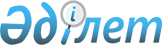 Аудандық мәслихаттың (XIX сессия, IV шақырылым) 2009 жылғы 25 желтоқсандағы  "2010 - 2012 жылдарға арналған аудандық бюджет туралы" N 103/19 шешіміне өзгертулер енгізу туралы
					
			Күшін жойған
			
			
		
					Павлодар облысы Ақтоғай аудандық мәслихатының 2010 жылғы 03 желтоқсандағы N 153/27 шешімі. Павлодар облысы Ақтоғай ауданының Әділет басқармасында 2010 жылғы 10 желтоқсанда N 12-4-90 тіркелген. Күші жойылды - қолдану мерзімінің өтуіне байланысты (Павлодар облысы Ақтоғай аудандық мәслихатының 2014 жылғы 03 наурыздағы N 205 хатымен)      Ескерту. Күші жойылды - қолдану мерзімінің өтуіне байланысты (Павлодар облысы Ақтоғай аудандық мәслихатының 03.03.2014 N 205 хатымен).

      Қазақстан Республикасының 2001 жылғы 23 қаңтардағы "Қазақстан Республикасындағы жергілікті мемлекеттік басқару және өзін-өзі басқару туралы" Заңының 6-бабының 1-тармағының 1)-тармақшасына, Қазақстан Республикасының 2008 жылғы 4 желтоқсандағы Бюджет кодексінің 106-бабының 2-тармағының 4)-тармақшасына және Павлодар облыстық мәслихаттың (кезектен тыс ХXVIII сессия, IV шақырылым) 2010 жылғы 23 қарашадағы "Облыстық мәслихаттың (ХХІ сессия, ІV шақырылым) 2009 жылғы 22 желтоқсандағы "2010 - 2012 жылдарға арналған облыстық бюджет туралы" N 259/21 шешіміне өзгертулер мен толықтырулар енгізу туралы" N 317/28 шешіміне (2010 жылы 29 қарашада мемлекеттік тізілімінде 3175 нөмірімен тіркелген) сәйкес, аудандық мәслихат ШЕШІМ ЕТЕДІ:



      1. Аудандық мәслихаттың (ХІХ сессия, ІV шақырылым) 2009 жылғы 25 желтоқсандағы "2010 - 2012 жылдарға арналған аудандық бюджет туралы" N 103/19 шешіміне (мемлекеттік тізілімінде N 12-4-74 болып 2009 жылғы 31 желтоқсанда тіркелген, "Ауыл тынысы" мен "Пульс села" газеттерінің N 2-3 16.01.2010 ж., N 4-5 23.01.2010 ж. және N 6 30.01.2010 ж. жарияланған) келесі өзгертулер енгізілсін:



      көрсетілген шешімінің 1-тармағы келесі редакцияда мазмұндалсын:

      "1. 2010 - 2012 жылдарға арналған аудандық бюджет 1, 2 және 3қосымшаларға сәйкес, оның ішінде 2010 жылға келесі көлемде бекітілсін:

      1) кірістер – 1816408 мың теңге, оның ішінде:

      салық түсімдері бойынша – 145444 мың теңге;

      салық емес түсімдер бойынша – 5645 мың теңге;

      негізгі капиталды сатудан түсетін түсімдер бойынша – 1181 мың теңге;

      трансферттер түсімдері бойынша – 1664138  мың теңге;

      2) шығындар – 1818342  мың теңге;

      3) таза бюджеттік несиелеу – 21129 мың теңге; оның ішінде:

      бюджеттік несиелер – 21366 мың теңге;

      бюджеттік несиені төлеу – 237 мың теңге;

      4) қаржылық активтер бойынша операциялар сальдосы – 2065 мың теңге; оның ішінде:

      қаржылық активтер сатып алу - 2065 мың теңге;

      5) бюджет тапшылығы - -25128 мың теңге;

      6) бюджет тапшылығын қаржыландыру (профицитті пайдалану) – 25128 мың теңге";



      көрсетілген шешімнің 4-тармағындағы:

      "45001" деген сандар "39005" сандармен ауыстырылсын;



      көрсетілген шешімнің 1-қосымшасы осы шешімнің 1-қосымшасына сәйкес жаңа редакцияда мазмұндалсын.



      2. Осы шешімнің орындалуын бақылау Ақтоғай аудандық мәслихаттың бюджеттік саясат және аумақтың экономикалық дамуы жөніндегі тұрақты комиссиясына жүктелсін.



      3. Осы шешім 2010 жылдың 1 қаңтарынан бастап іске кірістіріледі.      Сессия төрағасы                            Ж. Ағамбаев      Мәслихат хатшысы                           Т. Мұқанов

Ақтоғай аудандық мәслихаттың       

(кезектен тыс XXVII сессиясы, IV шақырылым) 

2010 жылғы 3 желтоқсандағы N 153/27 шешіміне

N 1 қосымша               2010 жылға арналған ауданның бюджеті
					© 2012. Қазақстан Республикасы Әділет министрлігінің «Қазақстан Республикасының Заңнама және құқықтық ақпарат институты» ШЖҚ РМК
				СанатыСанатыСанатыСанатыСомасы мың теңгеСыныбыСыныбыСыныбыСомасы мың теңгеІшкі сыныбыІшкі сыныбыСомасы мың теңгеАтауыСомасы мың теңге12356I. КІРІСТЕР18164081Салықтық түсімдер14544401Табыс салығы632252Жеке табыс салығы6322503Әлеуметтік салық557501Әлеуметтік салық5575004Меншікке салынатын салықтар226741Мүлікке салынатын салықтар101003Жер салығы14314Көлік құралдарына салынатын салық68755Бірыңғай жер салығы426805Тауарларға, жұмыстарға және қызметтерге салынатын ішкі салықтар26032Акциздер4803Табиғи және басқа ресурстарды пайдаланғаны үшін түсетін түсімдер8864Кәсіпкерлік және кәсіби қызметті жүргізгені үшін алынатын алымдар123708Заңдық мәнді іс-әрекеттерді жасағаны және (немесе) оған уәкілеттілігі бар мемлекеттік органдар немесе лауазымды адамдар құжаттар бергені үшін алынатын міндетті төлемдер11921Мемлекеттік баж11922Салықтық емес түсімдер564501Мемлекеттік меншіктен түсетін кірістер7801Мемлекеттік кәсіпорындардың таза кірісі бөлігінің түсімдері05Мемлекет меншігіндегі мүлікті жалға беруден түсетін кірістер78002Мемлекеттік бюджеттен қаржыландырылатын мемлекеттік мекемелердің тауарларды (жұмыстарды, қызметтерді) өткізуінен түсетін түсімдер01Мемлекеттік бюджеттен қаржыландырылатын мемлекеттік мекемелердің тауарларды (жұмыстарды, қызметтерді) өткізуінен түсетін түсімдер006Басқа да салықтық емес түсімдер48651Басқа да салықтық емес түсімдер48653Негізгі капиталды сатудан түсетін түсімдер118103Жерді және материалдық емес активтерді сату11811Жерді сату622Материалдық емес активтерді сату11194Трансферттердің түсімдері166413802Мемлекеттік басқарудың жоғары тұрған органдарынан түсетін трансферттер16641382Облыстық бюджеттен түсетін трансферттер1664138Функционалдық топФункционалдық топФункционалдық топФункционалдық топФункционалдық топСомасы (мың теңге)Функционалдық кіші функцияФункционалдық кіші функцияФункционалдық кіші функцияФункционалдық кіші функцияСомасы (мың теңге)Бюджеттік бағдарламалардың әкімшісі   АтауыБюджеттік бағдарламалардың әкімшісі   АтауыБюджеттік бағдарламалардың әкімшісі   АтауыСомасы (мың теңге)БағдарламаБағдарламаСомасы (мың теңге)II. ШЫҒЫНДАР18183421Жалпы сипаттағы мемлекеттік қызметтер1658281Мемлекеттік басқарудың жалпы функцияларын орындайтын өкілді, атқарушы және басқа органдар148376112Аудан (облыстық маңызы бар қала) мәслихатының аппараты11325001Аудан (облыстық маңызы бар қала) мәслихатының қызметін қамтамасыз ету жөніндегі қызметтер11175004Мемлекеттік органдарды материалдық-техникалық жабдықтандыру150122Аудан (облыстық маңызы бар қаланың) әкімінің аппараты42457001Аудан (облыстық маңызы бар қала) әкімінің қызметін қамтамасыз ету жөніндегі қызметтер38764004Мемлекеттік органдарды материалдық-техникалық жабдықтандыру3693123Қаладағы аудан, аудандық маңызы бар қала, кент, ауыл (село), ауылдық (селолық) округ әкімінің аппараты94594001Қаладағы аудан, аудандық маңызы бар қаланың, кент, ауыл (село), ауылдық (селолық) округ әкімінің қызметін қамтамасыз ету жөніндегі қызметтер92483022Мемлекеттік органдардың ғимараттарын, үй-жайларын және құрылыстарын күрделі жөндеу0023Мемлекеттік органдарды материалдық-техникалық жабдықтандыру21112Қаржылық қызмет8909452Аудан (облыстық маңызы бар қаланың) қаржы бөлімі8909001Аудандық бюджетті орындау және коммуналдық меншікті (облыстық маңызы бар қала) саласындағы мемлекеттік саясатты іске асыру жөніндегі қызметтер8600003Салық салу мақсатында мүлікті бағалауды жүргізу124004Бір жолғы талондарды беру жөніндегі жұмысты және бір жолғы талондарды іске асырудан сомаларды жинаудың толықтығын қамтамасыз етуді ұйымдастыру50011Коммуналдық меншікке түскен мүлікті есепке алу, сақтау, бағалау және сату0019Мемлекеттік органдарды материалдық-техникалық жабдықтандыру1355Жоспарлау және статистикалық қызмет8543453Ауданның (облыстық маңызы бар қаланың) экономика және бюджеттік жоспарлау бөлімі8543001Экономикалық саясатты, мемлекеттік жоспарлау жүйесін қалыптастыру және дамыту және аудандық (облыстық маңызы бар қаланы) басқару саласындағы мемлекеттік саясатты іске асыру жөніндегі қызметтер8408005Мемлекеттік органдарды материалдық-техникалық жабдықтандыру1352Қорғаныс46191Әскери мұқтаждар4119122Аудан (облыстық маңызы бар қаланың) әкімінің аппараты4119005Жалпыға бірдей әскери міндетті атқару шеңберіндегі іс-шаралар41192Төтенше жағдай бойынша жұмысты ұйымдастыру500122Аудан (облыстық маңызы бар қаланың) әкімінің аппараты500007Аудандық (қалалық) ауқымдағы дала өрттерінің, сондай-ақ мемлекеттік өртке қарсы қызмет органдары құрылмаған елдi мекендерде өрттердің алдын алу және оларды сөндіру жөніндегі іс-шаралар5004Бiлiм беру9632271Мектепке дейінгі тәрбие және оқыту33010123Қаладағы аудан, аудандық маңызы бар қала, кент, ауыл (село), ауылдық (селолық) округ әкімінің аппараты33010004Мектепке дейінгі тәрбие ұйымдарын қолдау330102Бастауыш, негізгі, орта жалпы білім беру872916123Қаладағы аудан, аудандық маңызы бар қала, кент, ауыл (село), ауылдық (селолық) округ әкімінің аппараты12332005Ауылдық (селолық) жерлерде балаларды мектепке дейін тегін алып баруды және кері алып келуді ұйымдастыру12332464Ауданның (облыстық маңызы бар қаланың) білім беру бөлімі860584003Жалпы білім беру840000006Балаларға қосымша білім беру20584010Бастауыш, негізгі және жалпы орта білім берудің мемлекеттік жүйесіне интерактивті оқыту жүйесін енгізу09Білім беру саласындағы өзге де қызметтер57301123Қаладағы аудан, аудандық маңызы бар қала, кент, ауыл (село), ауылдық (селолық) округ әкімінің аппараты24200018Өңірлік жұмыспен қамту және кадрларды қайта даярлау стратегиясын іске асыру шеңберінде білім беру объектілерін күрделі, ағымды жөндеу24200464Ауданның (облыстық маңызы бар қаланың) білім беру бөлімі33101001Жергілікті деңгейде білім беру саласындағы мемлекеттік саясатты іске асыру жөніндегі қызметтер18041005Ауданның (облыстық маңызы бар қаланың) мемлекеттік білім беру мекемелер үшін оқулықтар, оқу- әдістемелік кешендерді сатып алу және жеткізу9984007Аудандық (қалалық) ауқымдағы мектеп олимпиадаларын және мектептен тыс іс-шараларды өткізу4817013Мемлекеттік органдарды материалдық-техникалық жабдықтандыру2595Денсаулық сақтау379Денсаулық сақтау саласындағы өзге де қызметтер37123Қаладағы аудан, аудандық маңызы бар қала, кент, ауыл (село), ауылдық (селолық) округ әкімінің аппараты37002Ерекше жағдайларда сырқаты ауыр адамдарды дәрігерлік көмек көрсететін ең жақын денсаулық сақтау ұйымына жеткізуді ұйымдастыру376Әлеуметтік көмек және әлеуметтік қамтамасыз ету883322Әлеуметтік көмек69262123Қаладағы аудан, аудандық маңызы бар қала, кент, ауыл (село), ауылдық (селолық) округ әкімінің аппараты5237003Мұқтаж азаматтарға үйінде әлеуметтік көмек көрсету5237451Ауданның (облыстық маңызы бар қаланың) жұмыспен қамту және әлеуметтік бағдарламалар бөлімі64025002Еңбекпен қамту бағдарламасы15177005Мемлекеттік атаулы әлеуметтік көмек1203007Жергілікті өкілетті органдардың шешімі бойынша мұқтаж азаматтардың жекелеген топтарына әлеуметтік көмек30393010Үйде тәрбиеленіп оқытылатын мүгедек балаларды материалдық қамтамасыз ету38101618 жасқа дейінгі балаларға мемлекеттік жәрдемақылар9993017Мүгедектерді оңалтудың жеке бағдарламасына сәйкес, мұқтаж мүгедектерді міндетті гигиеналық құралдармен қамтамасыз етуге, және ымдау тілі мамандарының, жеке көмекшілердің қызмет көрсетуі2243019Ұлы Отан соғысындағы Жеңістің 65 жылдығына орай Ұлы Отан соғысының қатысушылары мен мүгедектеріне Тәуелсіз Мемлекеттер Достастығы елдері бойынша, Қазақстан Республикасының аумағы бойынша жол жүруін, сондай-ақ оларға және олармен бірге жүретін адамдарға Мәскеу, Астана қалаларында мерекелік іс-шараларға қатысуы үшін тамақтануына, тұруына, жол жүруіне арналған шығыстарын төлеуді қамтамасыз ету394020Ұлы Отан соғысындағы Жеңістің 65 жылдығына орай Ұлы Отан соғысының қатысушылары мен мүгедектеріне, сондай-ақ оларға теңестірілген, оның ішінде майдандағы армия құрамына кірмеген, 1941 жылғы 22 маусымнан бастап 1945 жылғы 3 қыркүйек аралығындағы кезеңде әскери бөлімшелерде, мекемелерде, әскери-оқу орындарында әскери қызметтен өткен, запасқа босатылған (отставка), "1941 - 1945 жж. Ұлы Отан соғысында Германияны жеңгенi үшiн" медалімен немесе "Жапонияны жеңгені үшін" медалімен марапатталған әскери қызметшілерге, Ұлы Отан соғысы жылдарында тылда кемінде алты ай жұмыс істеген (қызметте болған) адамдарға біржолғы материалдық көмек төлеу42419Әлеуметтік көмек және әлеуметтік қамтамасыз ету салаларындағы өзге де қызметтер19070451Ауданның (облыстық маңызы бар қаланың) жұмыспен қамту және әлеуметтік бағдарламалар бөлімі19070001Жергілікті деңгейде облыстың жұмыспен қамтуды қамтамасыз ету және  әлеуметтік бағдарламаларды іске асыру саласындағы мемлекеттік саясатты іске асыру жөніндегі қызметтер16857011Жәрдемақыларды және басқа да әлеуметтік төлемдерді есептеу, төлеу мен жеткізу бойынша қызметтерге ақы төлеу449022Мемлекеттік органдарды материалдық-техникалық жабдықтандыру17647Тұрғын үй-коммуналдық шаруашылық1008031Тұрғын үй шаруашылығы7078458Ауданның (облыстық маңызы бар қаланың) тұрғын үй-коммуналдық шаруашылық, жолаушылар көлігі және автомобиль жолдары бөлімі7078003Мемлекеттік тұрғын үй қорының сақталуын ұйымдастыру977004Азаматтардың жекелеген санаттарын тұрғын үймен қамтамасыз ету61012Коммуналдық шаруашылық58835123Қаладағы аудан, аудандық маңызы бар қала, кент, ауыл (село), ауылдық (селолық) округ әкімінің аппараты38583015Өңірлік жұмыспен қамту және кадрларды қайта даярлау стратегиясын іске асыру шеңберінде инженерлік коммуникациялық инфрақұрылымды жөндеу және елді-мекендерді көркейту38583458Ауданның (облыстық маңызы бар қаланың) тұрғын үй-коммуналдық шаруашылық, жолаушылар көлігі және автомобиль жолдары бөлімі20252012Сумен жабдықтау және су бөлу жүйесінің қызмет етуі202523Елді мекендерді көркейту34890123Қаладағы аудан, аудандық маңызы бар қала,кент, ауыл (село), ауылдық (селолық) округ әкімінің аппараты29890008Елді мекендерде көшелерді жарықтандыру9902009Елді мекендердің санитариясын қамтамасыз ету9532011Елді мекендерді абаттандыру мен көгалдандыру10456458Ауданның (облыстық маңызы бар қаланың) тұрғын үй-коммуналдық шаруашылық, жолаушылар көлігі және автомобиль жолдары бөлімі5000016Елді мекендердің санитариясын қамтамасыз ету50008Мәдениет, спорт, туризм және ақпараттық кеңістік1778911Мәдениет саласындағы қызмет65750123Қаладағы аудан, аудандық маңызы бар қала, кент, ауыл (село), ауылдық (селолық) округ әкімінің аппараты1540006Жергілікті деңгейде мәдени-демалыс жұмыстарын қолдау1540455Ауданның (облыстық маңызы бар қаланың) мәдениет және тілдерді дамыту бөлімі64210003Мәдени-демалыс жұмысын қолдау642102Спорт2876465Ауданның (облыстық маңызы бар қала) дене шынықтыру және спорт бөлімі2876006Аудандық (облыстық маңызы бар қалалық) деңгейде спорттық жарыстар өткізу2256007Әртүрлi спорт түрлерi бойынша аудан (облыстық маңызы бар қала) құрама командаларының мүшелерiн дайындау және олардың облыстық спорт жарыстарына қатысуы6203Ақпараттық кеңістік31196455Ауданның (облыстық маңызы бар қаланың) мәдениет және тілдерді дамыту бөлімі23582006Аудандық (қалалық) кітапханалардың жұмыс істеуі23133007Мемлекеттік тілді және Қазақстан халықтарының басқа да тілдерін дамыту449456Ауданның (облыстық маңызы бар қаланың) ішкі саясат бөлімі7614002Газеттер мен журналдар арқылы мемлекеттік ақпараттық саясат жүргізу жөніндегі қызметтер6964005Телерадио хабарларын тарату арқылы мемлекеттік ақпараттық саясатты жүргізу жөніндегі қызметтер6509Мәдениет, спорт, туризм және ақпараттық кеңістікті ұйымдастыру жөніндегі өзге де қызметтер78069455Ауданның (облыстық маңызы бар қаланың) мәдениет және тілдерді дамыту бөлімі69376001Жергілікті деңгейде тілдерді және мәдениетті дамыту саласындағы мемлекеттік саясатты іске асыру жөніндегі қызметтер5376004Өңірлік жұмыспен қамту және кадрларды қайта даярлау стратегиясын іске асыру шеңберінде мәдениет объектілерін күрделі, ағымды жөндеу64000456Ауданның (облыстық маңызы бар қаланың) ішкі саясат бөлімі4943001Жергілікті деңгейде ақпарат, мемлекеттілікті нығайту және азаматтардың әлеуметтік сенімділігін қалыптастыруда мемлекеттік саясатты іске асыру жөніндегі қызметтер4743003Жастар саясаты саласындағы өңірлік бағдарламаларды іске асыру200465Ауданның (облыстық маңызы бар қала) дене шынықтыру және спорт бөлімі3750001Жергілікті деңгейде  дене шынықтыру және спорт бөлімі саласындағы мемлекеттік саясатты іске асыру жөніндегі қызметтер375010Ауыл, су, орман, балық шаруашылығы, ерекше қорғалатын табиғи аумақтар, қоршаған ортаны және жануарлар дүниесін қорғау, жер қатынастары2301771Ауыл шаруашылығы21789453Ауданның (облыстық маңызы бар қаланың) экономика және бюджеттік жоспарлау бөлімі6675099Республикалық бюджеттен берілетін нысаналы трансферттер есебінен ауылдық елді мекендер саласының мамандарын әлеуметтік қолдау шараларын іске асыру6675462Ауданның (облыстық маңызы бар қаланың) ауыл шаруашылық бөлімі6817001Жергілікті деңгейде ауыл шаруашылығы  саласындағы мемлекеттік саясатты іске асыру жөніндегі қызметтер6617007Мемлекеттік органдарды материалдық-техникалық жабдықтандыру200467Ауданның (облыстық маңызы бар қала) құрылыс бөлімі3000010Ауыл шаруашылығы объектілерін дамыту3000473Ауданның (облыстық маңызы бар қаланың) ветеринария бөлімі5297001Жергілікті деңгейде ветеринария саласындағы мемлекеттік саясатты іске асыру жөніндегі қызметтер3667004Мемлекеттік органдарды материалдық-техникалық жабдықтандыру16302Су шаруашылығы193089467Аудан (облыстық маңызы бар қала) құрылыс бөлімі193089012Су шаруашылығының объектілерін дамыту1930896Жер қатынастары5416463Ауданның (облыстық маңызы бар қаланың) жер қатынастары бөлімі5416001Аудан (облыстық маңызы бар қала) аумағында жер қатынастарын реттеу саласындағы мемлекеттік саясатты іске асыру жөніндегі қызметтер54169Ауыл, су, орман, балық шаруашылығы және қоршаған ортаны қорғау мен жер қатынастары саласындағы өзге де қызметтер9883473Ауданның (облыстық маңызы бар қаланың) ветеринария бөлімі9883011Эпизоотиялық қарсы іс-шаралар жүргізу988311Өнеркәсіп, сәулет, қала құрылысы және құрылыс қызметі109202Сәулет, қала құрылысы және құрылыс қызметі10920467Аудан (облыстық маңызы бар қала) құрылыс бөлімі7035001Құрылыс, сәулет және қала құрылысы бөлімінің қызметін қамтамасыз ету жөніндегі қызметтер7035468Аудан (облыстық маңызы бар қаланың) сәулет және қала құрылысы бөлімі3885001Жергілікті деңгейде сәулет және қала құрылысы саласындағы мемлекеттік саясатты іске асыру жөніндегі қызметтер3735005Мемлекеттік органдарды материалдық-техникалық жабдықтандыру15012Көлік және коммуникация243401Автомобиль көлігі13141123Қаладағы аудан, аудандық маңызы бар қала, кент, ауыл (село), ауылдық (селолық) округ әкімінің аппараты6740013Аудандық маңызы бар қалаларда, кенттерде, ауылдарда(селоларда), ауылдық (селолық) округтерде  автомобиль жолдарының қызмет етуін қамтамасыз ету6740458Ауданның (облыстық маңызы бар қаланың) тұрғын үй-коммуналдық шаруашылық, жолаушылар көлігі және автомобиль жолдары бөлімі6401023Автомобиль жолдарының жұмыс істеуін қамтамасыз ету64019Көлік және коммуникациялар саласындағы өзге де қызметтер11199123Қаладағы аудан, аудандық маңызы бар қала, кент, ауыл (село), ауылдық (селолық) округ әкімінің аппараты10000020Өңірлік жұмыспен қамту және кадрларды қайта даярлау стратегиясын іске асыру шеңберінде аудандық маңызы бар автомобиль жолдарын, қала және мекендер көшелерін жөндеу және ұстау10000458Ауданның (облыстық маңызы бар қаланың) тұрғын үй-коммуналдық шаруашылық, жолаушылар көлігі және автомобиль жолдары бөлімі1199024Кентішілік (қалаішілік) және ауданішілік қоғамдық жолаушылар тасымалдарын ұйымдастыру119913Басқалар106613Кәсіпкерлік қызметті қолдау және бәсекелестікті қорғау3927469Ауданның (облыстық маңызы бар қаланың) кәсіпкерлік бөлімі3927001Жергілікті деңгейде кәсіпкерлік пен өнеркәсіпті дамыту саласындағы мемлекеттік саясатты іске асыру жөніндегі қызметтер3627003Кәсіпкерлік қызметті қолдау3009Басқалар6734452Аудан (облыстық маңызы бар қаланың) қаржы бөлімі0012Аудан (облыстық маңызы бар қаланың) жергілікті атқарушы органының резерві0458Ауданның (облыстық маңызы бар қаланың) тұрғын үй-коммуналдық шаруашылық, жолаушылар көлігі және автомобиль жолдары бөлімі6734001Жергілікті деңгейде тұрғын үй-коммуналдық шаруашылығы, жолаушылар көлігі және автомобиль жолдары саласындағы мемлекеттік саясатты іске асыру жөніндегі қызметтер6599014Мемлекеттік органдарды материалдық-техникалық жабдықтандыру13515Трансферттер415071Трансферттер41507452Аудан (облыстық маңызы бар қаланың) қаржы бөлімі41507006Нысаналы пайдаланылмаған (толық пайдаланылмаған) трансферттерді қайтару4020Бюджет саласындағы еңбекақы төлеу қорының өзгеруіне байланысты жоғары тұрған бюджеттерге берілетін ағымдағы нысаналы трансферттер41503III. ТАЗА БЮДЖЕТТІК КРЕДИТТЕУ2112910Ауыл, су, орман, балық шаруашылығы, ерекше қорғалатын табиғи аумақтар, қоршаған ортаны және жануарлар дүниесін қорғау, жер қатынастары213661Ауыл шаруашылығы21366453Ауданның (облыстық маңызы бар қаланың) экономика және бюджеттік жоспарлау бөлімі21366006Ауылдық елді мекендердің әлеуметтік саласының мамандарын әлеуметтік қолдау шараларын іске асыру үшін жергілікті атқарушы органдарға берілетін бюджеттік кредиттер213665Бюджеттік несиелерді өтеу23701Бюджеттік несиелерді өтеу2371Мемлекеттік бюджеттен берілген бюджеттік несиелерді өтеу237IV. ОПЕРАЦИЯЛАР МЕН ҚАРЖЫ АКТИВТЕРІ БОЙЫНША САЛЬДО206513Басқалар20659Басқалар2065452Аудан (облыстық маңызы бар қаланың) қаржы бөлімі2065014Заңды тұлғалардың жарғылық капиталын қалыптастыру немесе ұлғайту2065V. БЮДЖЕТ ТАПШЫЛЫҒЫ (ПРОФИЦИТІ)-25128VI. БЮДЖЕТТІК ТАПШЫЛЫҚТЫ ҚАРЖЫЛАНДЫРУ (ПРОФИЦИТТІ ПАЙДАЛАНУ)251287Қарыздар түсімі2136601Мемлекеттік ішкі қарыздар213662Қарыз алу келісім-шарттары2136616Қарыздарды өтеу23701Қарыздарды өтеу237452Ауданның қаржы бөлімі (облыстық маңызы бар қалалар)237008Жергілікті атқарушы органдардың жоғарыдағы бюджеттің алдында қарызын өтеуі2378Бюджет қаражаты қалдықтарының қозғалысы399901Бюджет қаражаты қалдықтары39991Бюджет қаражатының бос қалдықтары399901Бюджет қаражатының бос қалдықтары3999